2017年全国职业院校技能大赛赛项规程一、赛项名称赛项编号：GZ-2017045赛项名称：英语口语英语翻译：English Speaking赛项组别：高职组赛项归属产业：教育与体育二、竞赛目的通过举办本赛项，不断提高我国高职英语类高技能人才的培养质量，强化其专业领域技术技能型人才培养，为我国转变经济发展方式提供人才支持。本赛项旨在提高高职高专学生运用英语进行职场交际的综合能力，并以此为高职高专英语教育领域的专家、教师和管理者搭建一个探索英语教学改革、交流英语教学经验的广阔平台，扩大我国高等职业教育的影响力和竞争力，整体提升高等职业教育办学水平。三、竞赛内容（一）竞赛环节半决赛选手的竞赛内容包括“职场考验”、“职场描述”和“情景交流”三个比赛环节。决赛包括“职场描述”、“情景交流”和“即席辩论”三个比赛环节。（二）比赛内容及要求1. “职场考验”(Role-Play)：参赛者通过抽签方式组成4人或5人团队（根据报名人数确定），并按照抽取的题目要求进行组内合作，针对某一生活或职业场景（任务）进行充分的内容设计。团队中的每个成员根据既定任务和所选角色进行自由发挥，时间为2-2.5分钟，并展示给裁判及各位观众。要求展示出的作品能够展现出积极向上的世界观、人生观和价值观，能够体现我国现代职业教育的大国工匠精神。2.“职场描述”（Presentation）：要求参赛者抽取一幅反映行业/企业业务发展或社会、经济等热点问题的统计图表或图片，根据给出的说明，在充分理解图表或图片内容的基础上对其进行口头描述和观点阐述。每位选手用时不超过3分钟。3.“情景交流”（Interview）：参赛者抽取一个场景题目，根据题目的要求扮演其中的一个角色，与外籍主试官进行一对一的现场问答。每位选手用时不超过3分钟。4.“即席辩论”（Debate）：参赛者根据抽签结果分正、反两方，就某一职业领域或社会热点问题进行现场即兴辩论。先由正方陈述1分钟，然后由反方陈述1分钟，接下来由正反双方进行3分钟的辩论。本环节累计不超过5分钟。四、竞赛方式本赛项为个人赛。原则上全国各省、自治区、直辖市选派2名选手参赛，其中1名选手参加非英语专业组比赛，另1名选手参加英语专业组比赛。参赛者抽取题目，根据相关要求用英语进行比赛。每名选手只能有1名指导教师；参赛选手与指导教师的对应关系一旦确定不得随意改变（报名相关事项以大赛办发布的文件为准）。本赛项暂不邀请国(境)外代表队。五、竞赛流程（一）半决赛及决赛流程本赛项为经过全国初赛和复赛后选拔出来的选手之间进行的比赛，分为半决赛和决赛两个阶段。半决赛阶段经过“职场考验”、“职场描述”和“情景交流”环节的比赛，选出非英语专业组和英语专业组各前10名，共计20名选手进入决赛。决赛阶段由半决赛决出的20名选手（英语专业组和非英语专业组各10名）进行角逐，经过“职场描述”、“情景交流”和“即席辩论”环节的比赛，最终评出决赛成绩。（二）比赛安排六、竞赛试题（一）相关试题库本赛项在开赛前一个月公开样题。赛项专家组将针对全国高职高专学生的实际水平，结合当下经济发展趋势和不同行业、企业的业务发展，经过精心组织和筛选，最后选定不少于20套试题组成试题库，赛前根据大赛试题产生办法从题库中抽取比赛试题。（二）样题1. 职场描述(Presentation)				(3 minutes)Task: You are required to talk about the following charts, givingyour account of the survey result and offering your suggestions aboutwhat should be done to eliminate or reduce the air pollution in big cities.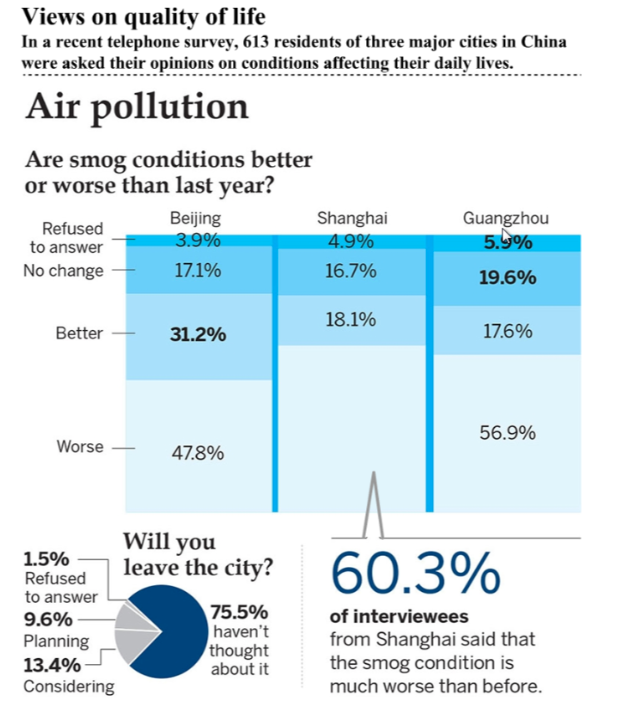 2.情景交流 (Interview)				 (3 minutes)Task: Now you will see an advertisement. Suppose you are working with Morrow Mechanical and you are talking with a customer who is interested in its products. You will answer the questions from the customer.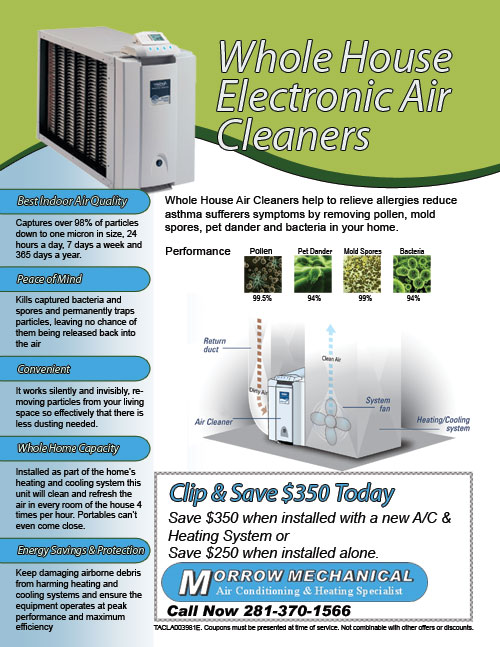 Contestant:  A staff member at Morrow MechanicalQuestion Master: A customer who is interested in its productsNo.of Questions: 6-83.职场考验(Role-Play)                (8-10 minutes)   Task: Suppose you are a team of staff members from the Marketing Department of a Chinese cellphone manufacturer, and you meet to work out an advertising plan for the Indian market.Each team member plays a role (suggested below) and expresses his or her view about what would ensure this plan a success.Suggested roles: (You can also create roles that are not listed below)1）A local Indian employee in the company2）A marketing expert3）An advertising expert4）An engineer from the Research and Development Department5）A sales representative from the Marketing Department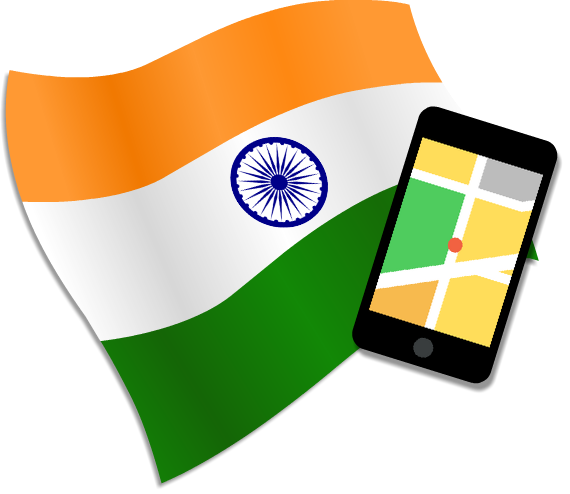 4.即席辩论（Debate）                      (5 minutes)Background: Many parents let their kids wear a GPS-equipped wristwatch that allows them to listen to what their children are doing in real time.Question: Should parents use gadgets to monitor their children in school? For: It is necessary for parents to use gadgets to monitor their children in school.Against: Parents should not use gadgets to monitor their children in school.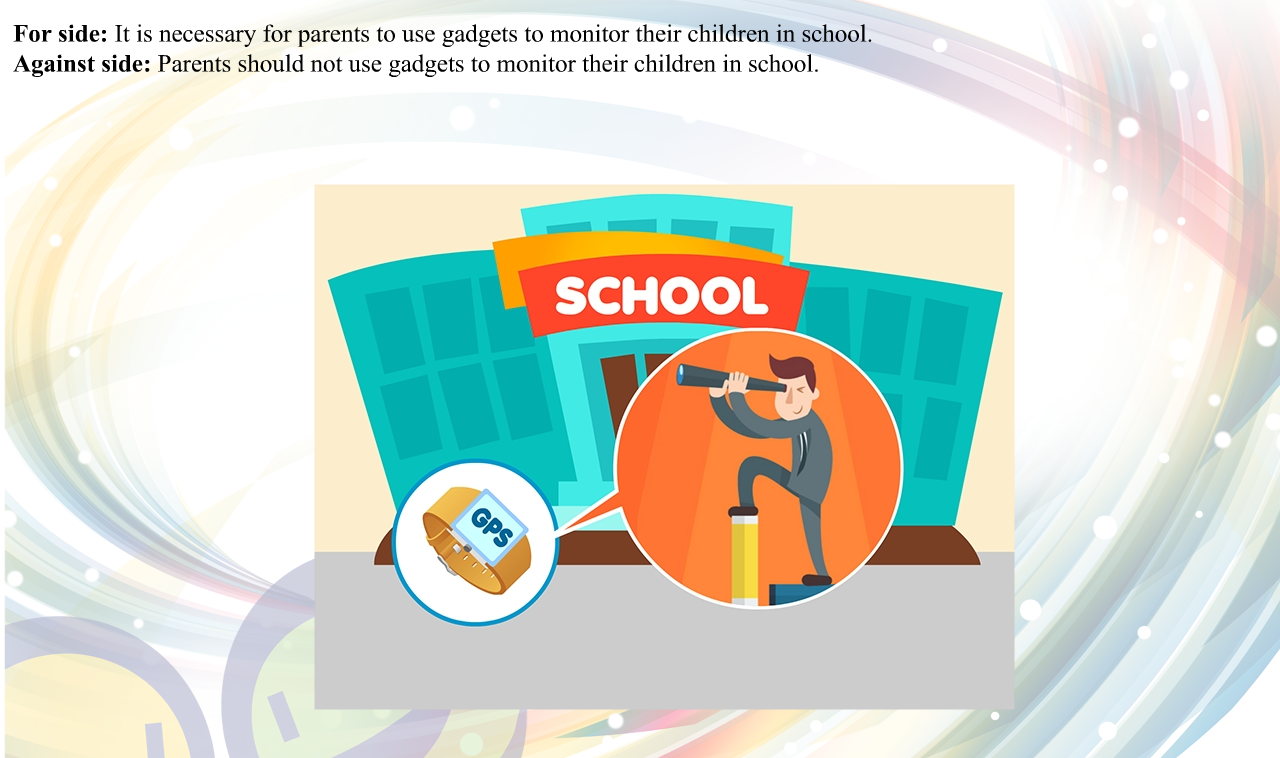 七、竞赛规则（一）报名资格参赛选手须为高等学校全日制在籍学生。本科院校中高职类全日制在籍学生可报名参加高职组比赛；五年制高职院校中，四、五年级学生可参加高职组比赛。高职组参赛选手年龄须不超过25周岁，年龄计算的截止时间以比赛当年的为准。凡在往届全国职业院校技能大赛中获一等奖的选手，不再参加同一项目同一组别的赛项。（二）报名要求参赛选手和指导教师报名获得确认后不得随意更换。如备赛过程中参赛选手和指导教师因故无法参赛，须由省级教育行政部门于相应赛项开赛10个工作日之前出具书面说明，经大赛执委会办公室核实后予以更换。竞赛开始后，参赛队不得更换参赛队员，允许队员缺席比赛。（三）赛前准备1．熟悉场地：赛场开放，供参赛选手熟悉场地。2．领队会议：召开领队会议，由各参赛队伍的领队和指导教师参加，会议宣布竞赛注意事项并进行赛前答疑。3．抽签仪式：正式比赛前进行抽签，各参赛选手通过抽签确定相应组别的出场顺序。本赛项涉及半决赛和决赛选手的抽签。抽签秉承“公开、公平、公正”的原则，由大赛执委会办公室指定的监督员全程监督。按照赛项安排的抽签时间，赛项执委会将首先点名确认每一位相关的参赛选手已到场（由于特殊原因无法到场的选手需提前告知赛项执委会。如缺席选手需委托代理人代为抽签的，需出具由本人亲笔签名的书面委托书并声明承认代理人的抽签结果有效）。没有按时到场抽签，或无故缺席抽签环节的选手，将视为自动放弃比赛。4．参赛队员入场：参赛选手应提前15分钟到达赛场，并凭参赛证、身份证检录，按要求入场，不得迟到早退，未按照规定时间到场并检录者视为自动放弃比赛。之后，选手根据抽签结果在对应的座位入座；严禁参赛选手携带与竞赛无关的电子设备、通讯设备及其他相关资料与用品入场。（四）比赛期间1.半决赛规则比赛分非英语专业和英语专业两个组别进行。裁判根据半决赛参赛者在“职场考验”、“职场描述”和“情景交流”三个环节的表现分别评分（按5分至10分记分，小数点后保留1位，如9.2分）。“职场描述”、“情景交流”比赛环节选手得分的计算方法是：去掉一个最高分，去掉一个最低分，取其他裁判分数的平均分，小数点后保留2位，如：9.23分、8.79分等。“职场考验”环节的评分以组为单位进行，方法同上，如某组选手得分为9.20分，则该组内每位选手“职场考验”环节的最终得分均为9.20分。按照三个环节分数的总和决出非英语专业组和英语专业组各前10名选手，这些选手将直接晋级决赛。2.决赛规则决赛分两个阶段进行，参赛者半决赛的成绩不带入决赛。第一阶段非英语专业组和英语专业组均进行 “职场描述”和“情景交流”两个环节的比赛，记分办法与半决赛相同。第一阶段决出的各组前4名参赛者将参加第二阶段“即席辩论”环节的比赛。“即席辩论”按5分至10分记分（小数点后保留1位），去掉一个最高分，去掉一个最低分，取其他分数的平均分（小数点后保留2位）为选手第二阶段的得分。八、竞赛环境（一）半决赛场地要求及环境标准选手备考室、选手候考室、化妆间、嘉宾及裁判员休息室、半决赛场地（含背板、大赛标志、主持台、裁判员打分席、指导教师及其他参赛人员坐席若干等）、录音录像设备等。（二）决赛场地要求及环境标准选手备考室、选手候考室、化妆间、领导休息室、嘉宾及裁判员休息室、决赛所需的标准节目录制演播厅、网络媒体现场直播的相关录音录像设备、决赛背板、场景布置、裁判员席及参赛人员坐席等。九、技术规范无特别需要说明的技术规范。十、技术平台本赛项不涉及相关技术平台。十一、成绩评定（一）裁判员的选聘裁判的选聘严格遵照全国职业院校技能大赛办公室的相关制度规定，在赛项开赛前由大赛执委会办公室从裁判库中随机抽取赛项执裁人员。本赛项拟设裁判长1名、裁判9名。（二）评分方法1.半决赛：半决赛分为“职场考验”、“职场描述”和“情景交流”三个环节，每个环节的满分均为10分。裁判在每位选手“职场描述”和“情景交流”两个比赛环节结束后独立打分，由工作人员核实并交至记分员处录入计算机，由计算机程序自动去掉一个最高分和一个最低分，取其他分数的平均分，小数点后保留两位。“职场考验”环节的评分以组为单位进行，方法同上，如某组选手得分为9.20分，则该组内每位选手“职场考验”环节的最终得分均为9.20分。2.决赛：决赛分为“职场描述”、“情景交流”和“即席辩论”三个环节，每个环节的满分为10分。决赛选手先进行“职场描述”、“情景交流”两个环节的比赛，计分方法同半决赛。英语专业组和非英语专业组各前4名选手进入“即席辩论”环节的比赛，裁判在每组辩论结束后独立为每位选手打出分数，由工作人员核实后交至记分员处录入计算机，由计算机程序自动去掉一个最高分和一个最低分，取其他分数的平均分，小数点后保留两位。3.成绩产生方法：（1）半决赛成绩：选手的半决赛成绩为“职场考验”、“职场描述”和“情景交流”、三个环节得分之和。（2）决赛成绩：未进入“即席辩论”环节选手的决赛成绩为“职场描述”和“情景交流”两个环节得分之和；进入“即席辩论”环节的选手，决赛成绩为“职场描述”、“情景交流”和“即席辩论”三个环节得分之和。4.成绩审核方法：半决赛及决赛的选手成绩均由相关裁判签字认可，现场工作人员对裁判的成绩进行核对无误后进行成绩录入。成绩录入完毕后，工作人员交换岗位进行核对，核实无误后统计选手最终成绩并排名，打印完毕后交至裁判组组长审核签字。5．赛项最终得分：最终成绩经复核无误，由裁判长、监督人员签字确认后公布。6．成绩公布方法：选手半决赛成绩在三场比赛环节结束后统计并公布；选手决赛成绩在“即席辩论”环节之后统计并公布。决赛成绩审核无误后，赛项执委会将第一时间上报大赛执委会办公室并予以公布。（三）各比赛环节评分标准本赛项为裁判现场给分。根据不同比赛内容，从“内容、条理、语言、举止、协作、表现力”等多方面进行评定，以10分为满分，5分为最低起评分，从5分开始，每1分都为一个级别。1.“职场描述”部分：本环节满分为10分，从“内容、条理、语言、举止”四个方面评定。9—10分（含）：内容完整、充实，能就主题进行充分发挥；逻辑性强，条理清晰，表达流畅；语言丰富，使用准确；举止大方、得体。8—9分（含）：内容完整、充实，能就主题进行一定的发挥；逻辑性较强，条理清晰，表达比较流畅；语言较丰富，使用正确；举止得体。7—8分（含）：内容完整；逻辑性较强，条理比较清晰，表达基本流畅；使用语言基本正确；举止较为得体。6—7分（含）：内容基本完整；条理比较清晰；使用语言基本正确；举止大致得体。5—6分（含）：内容基本完整；表达尚连贯；使用语言尚正确；举止欠佳。2.“情景交流”部分：本环节满分为10分，从“内容、应答、语言、举止”四个方面评定。9—10分（含）: 内容充实、完整；能就主题充分发挥；应答敏捷，答案明确；语言丰富，用语准确；举止大方、得体。8—9分（含）: 内容比较充实；能就主题进行一定的发挥；应答比较敏捷，答案明确；语言较丰富，用语较准确；举止得体。7—8分（含）: 内容完整；应答尚流利，答案比较明确；用语基本正确；举止较为得体。6—7分（含）: 内容基本完整；能进行应答，答案比较明确；用语尚正确；举止大致得体。5—6分（含）: 内容尚属完整；应答无大障碍，答案比较明确；用语尚正确；举止欠佳。3.“职场考验”部分：本环节满分为10分，从“内容、语言、协作、表现力”四个方面评定。9—10分（含）：内容充实完整，条理清晰；语言丰富、准确；协作充分；表现主题完整、准确。8—9分（含）：内容比较充实，条理比较清晰；语言比较丰富、准确；协作比较充分；表现主题比较完整、准确。7—8分（含）：内容完整，条理比较清晰；语言基本准确；协作基本充分；表现主题较为得体。6—7分（含）：内容基本完整；语言基本准确；协作基本充分；表现大致得体。5—6分（含）：内容尚属完整；语言尚准确；尚有协作；表现欠佳。4.“即席辩论”部分：本环节满分为10分，从“内容、逻辑、应答、语言、举止”五个方面评定。9—10分（含）: 内容充实、完整；逻辑性强，条理清晰，能把握辩题，论据充分；应答敏捷，表达流畅；语言丰富、准确；举止得体。8—9分（含）: 内容比较充实；逻辑性强，条理比较清晰，能把握辩题，论据比较充分；应答比较敏捷，表达流畅；语言比较丰富、准确；举止得体。7—8分（含）: 内容完整；比较有逻辑性，条理比较清晰，基本能把握辩题，论据比较充分；应答尚敏捷，表达比较流畅；语言基本准确；举止较为得体。6—7分（含）: 内容基本完整；比较有逻辑性，基本能把握辩题，论据比较充分；应答尚敏捷；语言基本准确；举止大致得体。5—6分（含）: 内容尚属完整；逻辑性尚可，基本能把握辩题，论据基本充分；应答无大的障碍；语言尚准确；举止欠佳。十二、奖项设定决赛设个人奖，按照实际参赛选手数量确定一等奖占比10%，二等奖占比20%，三等奖占比30%。获得一等奖的参赛选手的指导教师获“优秀指导教师奖”。十三、赛项安全赛事安全是技能竞赛一切工作顺利开展的先决条件，是赛事筹备和运行工作必须考虑的核心问题。赛项执委会将采取切实有效的措施最大限度保证比赛期间参赛选手、指导教师、裁判员、工作人员及观摩人员等的人身安全。比赛环境1.赛项执委会将在赛前组织专人对比赛现场、住宿场所和交通保障等进行考察，并对安全工作提出明确要求。赛场的布置，赛场内的器材、设备，应符合国家有关安全规定。如有必要，也可进行赛场安全仿真模拟测试，以发现可能出现的问题。承办单位赛前须按照执委会要求排除安全隐患。2.赛场周围要设立警戒线，防止无关人员进入发生意外事件。3.承办院校应明确应急制度和预案，配备急救人员与急救设施。4.承办院校应制定开放赛场和体验区的人员疏导方案。就赛场中存在人员密集、车流人流交错的区域，除了设置齐全的指示标志外，须增加引导人员，并开辟备用通道。5.比赛期间，承办院校须在赛场管理的关键岗位，增加力量，建立安全管理日志。6.参赛选手进入赛区、赛事裁判员进入比赛场所时，严禁携带通讯、照相摄录设备，禁止携带记录用具。如确有需要，由赛场统一配置、统一管理。赛项可根据需要配置安检设备对进入赛场重要部位的人员进行安检。生活条件1.比赛期间，原则上由赛项执委会统一安排参赛选手和指导教师食宿。承办院校须尊重少数民族的信仰及文化，根据国家相关的民族政策，安排好少数民族选手和教师的饮食起居。2.比赛期间安排的住宿地应具有宾馆/住宿经营许可资质。以学校宿舍作为住宿地的，大赛期间的住宿、卫生、饮食安全等由执委会和承办校共同负责。3.执委会和承办院校须保证比赛期间选手、指导教师和裁判员、工作人员的交通安全。4.本赛项的安全管理，除了可以采取必要的安全隔离措施外，还应严格遵守国家相关法律法规，保护个人隐私和人身自由。组队责任1.各学校组织代表队时，须安排为参赛选手购买大赛期间的人身意外伤害保险。2.各学校代表队组成后，须制定相关管理制度，并对所有选手、指导教师进行安全教育。3.各参赛队伍须加强对参与比赛人员的安全管理，实现与赛场安全管理的对接。（四）应急处理比赛期间发生意外事故，发现者应第一时间报告赛项执委会，同时采取措施避免事态扩大。赛项执委会应立即启动预案予以解决并报告大赛组委会。赛项出现重大安全问题可以停赛，是否停赛由赛项执委会决定。事后，赛项执委会应向大赛组委会报告详细情况。处罚措施1.因参赛队伍原因造成重大安全事故的，取消其获奖资格。2.参赛队伍有发生重大安全事故隐患，经赛场工作人员提示、警告无效的，可取消其继续比赛的资格。3.赛事工作人员违规的，按照相应的制度追究责任。情节恶劣并造成重大安全事故的，由司法机关追究相应法律责任。十四、竞赛须知（一）参赛队须知1.每支参赛队原则上由1名领队、2名参赛选手（非英语专业组和英语专业组各1名）和不超过2名指导教师组成。 2.参赛选手在报名获得确认后，原则上不再更换。如筹备过程中，选手因故不能参赛，所在省、市、自治区教育主管部门需按照大赛总体要求，履行相关手续并征得大赛组委会同意后，方可进行比赛。比赛开始后，参赛队不得更换参赛选手，允许选手缺席比赛。3.比赛期间，参赛选手不得携带任何与赛事相关的电子类、纸质出版物等进出赛场；参赛选手统一使用赛场提供的参赛用具。4.不服从赛场工作人员指挥，扰乱赛场秩序，干扰其他参赛选手比赛，警告后拒绝服从的参赛选手、指导教师及领队，经赛项监督组、仲裁组裁定后，可取消其参赛资格和竞赛成绩。（二）指导教师须知1.每名参赛选手可配指导教师一名。指导教师经报名、审核后确定，一经确定不得更换。允许指导教师缺席比赛。2.指导教师应严格遵守大赛组委会制定的比赛规则及纪律，在半决赛及决赛正式开始后禁止与所指导的选手通过一切通讯手段进行联系，严禁指导教师以任何形式将赛题透露给参赛选手，严禁指导教师以任何借口进入选手候赛区及备赛区，严禁指导教师进行任何妨碍大赛正常进行的活动。3.务必请指导教师对参赛选手及比赛过程抱以平和、包容的心态；务必请指导教师注意选手由于比赛成绩、地域、饮食等因素带来的情绪和心理的变化，正面引导并积极鼓励参赛选手完成各项比赛环节。如参赛教师对赛项的组织管理及比赛结果持有异议，请参赛队经内部协商后由领队提交赛项仲裁组申诉。严禁参赛教师或领队等以任何语言或行动鼓动选手放弃比赛或消极应对，一经发现，将由赛项执委会和赛项仲裁组根据具体情况予以警告、严重警告，直至取消指导教师或领队资格。4.比赛期间，指导教师应首先做到并务必提醒参赛选手爱护宾馆、半决赛、决赛等场地的各种设施、仪器及拍摄工具等。如因指导教师个人失误，或因指导教师监管不力，所指导的参赛选手因个人原因造成场地设备、仪器等的人为损坏，将由指导教师或选手个人负责赔偿。5.未尽事宜会在比赛现场及时公布。（三）参赛选手须知1.本赛项以个人赛为主，涉及“职场考验”环节的团队比赛，要求参赛选手不仅要展示自身的英语能力，还要展示团队合作的精神。比赛期间，参赛选手不得因为个人原因影响“职场考验”环节比赛的备赛及候赛。如遇参赛选手确实需要退出团队比赛环节的情况，在正式抽签前需由选手本人提出申请，并经指导教师和领队确认，以书面形式上报赛项执委会和赛项仲裁组，经执委会和仲裁组确认后，方可退出该环节的比赛。严禁参赛选手以任何借口无端、无故缺席该环节的备赛及候赛等相关准备工作，一经发现，将由赛项执委会和赛项仲裁组根据具体情况予以警告、严重警告，直至取消比赛资格。2.参赛选手应严格遵守比赛规则、遵守比赛现场（拍摄场地）规章，保证人身及设备安全，接受仲裁员和赛场工作人员的监督和警示，文明竞赛。选手凭证入场，比赛期间要佩戴参赛凭证以备检查。3.比赛期间，选手进出赛场不得携带任何与比赛相关的物品及电子通讯设备，在赛场区域不得通过任何方式接受由赛场外传入的电子资料。4.比赛顺序由抽签决定，如选手及指导教师未能按时到场抽签，请服从大赛安排。5.半决赛期间，参加各场比赛的选手均需在候赛室等候比赛（各场前4名选手的候赛点需听从现场工作人员的安排）。其他选手由大赛工作人员按照比赛顺序依次引导进入备赛室并进行准备。半决赛期间，英语专业组选手半决赛，非英语专业组选手及指导教师可以观摩比赛；非英语专业组选手半决赛，英语专业组选手及指导教师可以观摩比赛。半决赛全程在中国外语网（www.cflo.com.cn）和中国大学生在线（www.univs.cn）两个网站进行同步网络直播。6.半决赛期间，不允许观摩比赛的选手及指导教师进行任何影响场上选手发挥的活动。在不影响下一选手比赛的前提下，场内人员可以在上一选手比赛完毕的间隙进出赛场。7.决赛全程进行实况录像，并在中国外语网（www.cflo.com.cn）和中国大学生在线（www.univs.cn）两个网站进行同步网络直播。未进入决赛的选手及指导教师可观摩比赛，但在比赛期间不允许进行任何影响台上选手发挥的活动。台下选手及参赛教师的一切行动听从拍摄现场负责人和工作人员的安排。8.决赛期间，参加比赛的选手均先在候赛室等候比赛（前4名选手的候赛地点须听从现场大赛工作人员的安排），选手将按上场顺序由工作人员引导进入备赛室抽取参赛试题并进行准备。选手比赛后在休息室等候成绩。9.所有参赛选手均须在规定时间内完成答题，赛场统一控制每部分的答题时间，在规定完成时间到达前30秒有提示音提示，答题结束提示音响后，选手应立即结束比赛。选手如继续答题，裁判将会按超出比赛时间扣分。决赛第二场“即席辩论”中，选手应本着展示自身英语水平，在尊重对方选手、尊重比赛、尊重裁判及观众的前提下，在有限的时间内进行充分地自我发挥。10.比赛成绩采取现场公布方式，每场比赛的第1-3名选手完成比赛后，裁判集体评议并打分，第4名选手比赛完毕后公布前3名选手成绩，以后按顺序依次公布选手比赛成绩。11.为了满足拍摄要求，参赛选手请尽量避免穿带有细条纹、密格子的衣服；衣服面料应尽量以轻、薄为主，色彩搭配要鲜亮、明快，体现年轻人活泼、青春、阳光的精神面貌。在以上前提下，鼓励选手身着体现自己所学专业特色和民族特色的服饰。参赛选手发型要求大方、简洁、不要过于前卫。12.大赛期间，参赛选手应爱护宾馆、半决赛、决赛等场地的各种设施、仪器及拍摄工具等。如因参赛选手个人原因造成场地设备、仪器等的人为损坏，将由选手个人负责赔偿。13.比赛期间如遇高温晴热天气等，请参赛选手注意做好防暑降温工作。如遇身体不适，请及时联系赛场工作人员。比赛期间务必请参赛选手注意个人的人身和财产安全。比赛休息期间外出的选手更要注意交通安全。14.未尽事宜比赛现场及时公布。（四）工作人员须知1.所有工作人员必须凭证件进入赛场，按照大赛规定配合做好各项工作。2.所有工作人员不准在竞赛场所和禁烟区吸烟。3.工作人员须按照各自岗位工作内容在规定区域内活动，不得擅自离岗。4.工作人员须及时解答参赛选手、指导教师及领队等参会人员提出的与赛项相关的各项问题，在工作范围内极力为参会人员创造良好的参赛氛围。十五、申诉与仲裁本赛项在比赛过程中若出现有失公正或有关人员违规等现象，代表队领队可在比赛结束后2小时之内向赛项仲裁组提出书面申诉。大赛采取两级仲裁机制，赛项设仲裁工作组，赛区设仲裁委员会。赛项仲裁工作组在接到申诉后的2小时内组织复议，并及时反馈复议结果。申诉方对复议结果仍有异议，可由省（市）领队向赛区仲裁委员会提出申诉。赛区仲裁委员会的仲裁结果为最终结果。十六、竞赛观摩半决赛：半决赛赛场开放，除参赛者及指导教师等参赛人员外，有关领导、专家、教师、学生、媒体及其他人员均可到场观摩、体验比赛。决赛：决赛赛场半开放。受拍摄场地、拍摄设备及拍摄条件的限制，参加观摩人员有选手、指导教师、嘉宾、裁判员、部分参赛院校领导、比赛工作人员及部分高职院校师生。其他人员需经赛项执委会许可后方可进入赛场。决赛全程录像。十七、竞赛直播(一)赛场内部署无盲点录像设备，全程录制比赛情况；（二）半决赛阶段全程由中国大学生在线（www.univs.cn）和中国外语网(www.cflo.com.cn)进行同步网络直播，决赛阶段将在专业的演播厅进行全程录像并保留原始录像，同时也将在中国大学生在线（www.univs.cn）和中国外语网(www.cflo.com.cn)进行全程同步网络直播。赛后，高等教育出版社将本着有利于实际教学的原则对这些资料进行后期剪辑、整理，直至最终出版。（三）多机位拍摄开闭赛式，制作优秀选手采访、优秀指导教师采访、裁判专家点评和企业人士采访视频资料，突出赛项的技能重点与优势特色。为宣传、仲裁、资源转化提供全面的信息资料。十八、资源转化（一）本赛项资源转化工作由本赛项执委会与赛项承办校负责，于赛后30日内向大赛执委会办公室提交资源转化方案，半年内完成资源转化工作。（二）赛项资源转化的内容包括本赛项竞赛全过程的各类资源。赛项资源转化成果应符合行业标准、契合课程标准、突出技能特色、展现竞赛优势，形成满足职业教育教学需求、体现先进教学模式、反映职业教育先进水平的共享性职业教育教学资源。  （三）本赛项资源转化成果包含基本资源和拓展资源，充分体现本赛项技能考核特点。赛项所有转化资源做到均符合《2017年全国职业院校技能大赛赛项资源转化工作办法》中规定的各项技术标准。（四）制作完成的本赛项资源将上传icc.hep.com.cn云平台，形成网络课程。全国师生免费在线注册后，搜索“英语口语”字样，可找到该课程并可在线免费观看和学习。对于实现网络环境有困难的地区和院校，赛项执行组将会制作一批决赛过程的实况录像光盘免费赠送。（五）英语口语赛项的独家赞助企业——高等教育出版社承诺开展以下具体的资源转化工作：1.现场点评工作拟定以本届比赛半决赛和决赛试题为基础，以选手的现场表现为依托，另聘请专家对选手的实况录像进行一对一的现场点评，并将上述内容加以编辑加工，以图书的形式面向全国发行，旨在帮助各高职院校的领导和师生进一步明确目前英语教学存在的问题和今后改革和前进的方向。2.整理赛题资源高等教育出版社拟聘请相关专家对本赛事历届赛题进行深入研究并加以总结提炼，辅以各种题型的分析以及学生失误点评集结成书，旨在通过典型案例分析，真实反应当下高职学生的实际职场英语应用水平和就业岗位之间的差距，为学生今后的职业发展提出建议和规划，为职场和教学零距离对接打下基础，同时也为学生的自我提升奠定基础。3.建立赛项资源库高等教育出版社拟整理本届赛事第一届至今的各种赛事资料，以指导学生的自主学习和指导教师的课堂教学双重宗旨为定位，以现代化的数字技术为支撑，对各种赛项资源进行细分和重组，打破原有的整体模式，以题目类型、学生水平、题目类型（逻辑题、细节题、分析题等）、省份、时间、得分等为基本信息进行横向和纵向的搜索关键词，建立一个高职组英语口语赛项数字化资源数据库，旨在建立以网络和数字环境为支撑的教学、科研服务体系。4.开发相关网络及移动设备学习资源互联网的普及和多种移动设备在教育领域的应用，使翻转课堂、微课、MOOC等教学模式变得可行和现实。学生可以通过移动设备在互联网环境下使用优质的教育资源，而不再单纯地依赖授课老师去教授知识。为了适应这一重大的环境变化，为学生提供更多的学习资源和学习途径，高等教育出版社将研制将适合学生日常对话和职场交际的英文按照难易度，以句子、对话、篇章的形式进行数字化后，制作成手机APP客户端，供广大师生下载学习使用，最大化利用现代先进的通讯技术扩大大赛对教学的促进作用。5.利用新媒体扩大赛项对教学的促进作用高等教育出版社为了适应新形势的要求，尝试利用新媒体形式，用不同渠道、不同方式扩大英语赛项对教学的影响力，如尝试建立高职组英语口语赛项官方微博、微信等，旨在利用新媒体的力量，正面引导学生建立正确的外语学习观和就业观，正确认识自身的优势和不足；同时，也可以通过高职院校师生和各种行业、企业人士的广泛参与，对本赛项提出合理化的修改意见，达到行业和比赛密切结合、比赛和教学密切结合的目的。6.制作宣传品为了能够进一步扩大高职组英语口语赛项的影响力，高等教育出版社拟就比赛内容印制中英文赛项宣传册并辅以赛事的影视光盘，面向国内及国外的教育机构免费发行，旨在展示我国职业类院校学生的综合英语水平，侧面反映我国高等职业院校英语教育取得的成就，旨在以高职组英语赛项为对外交流平台，使国外的行业、企业专家和教学专家了解我国高等职业院校英语教学的现有成果，为国内外职教类专家、学者搭建交流的平台。日期时段时间内容第一天全天8:00—19:00选手、指导教师、领队等报到入住酒店,领取比赛材料等第一天全天20:00—21:00选手及指导教师全体会议第二天上午8:30—10:00英语专业组选手进行“职场考验”环节的半决赛第二天上午10:10—11:40非英语专业组选手进行“职场考验”环节的半决赛第二天下午14:00—17:30英语专业组选手进行“职场描述”、“情景交流”环节的半决赛第三天上午8:00—11:30非英语专业组选手进行“职场描述”、“情景交流”环节的半决赛第三天上午11:30—11:45半决赛赛场点评第三天上午11:45—12:00公布入围决赛的选手名单第三天下午15:00—15:15入围决赛选手抽签第三天下午15:15—17:30决赛彩排第四天上午8:00—8:30决赛开赛式第四天上午8:30—11:30决赛第四天上午11:30—12:00决赛闭赛式第四天下午13:00选手领取证书、奖品等及离会